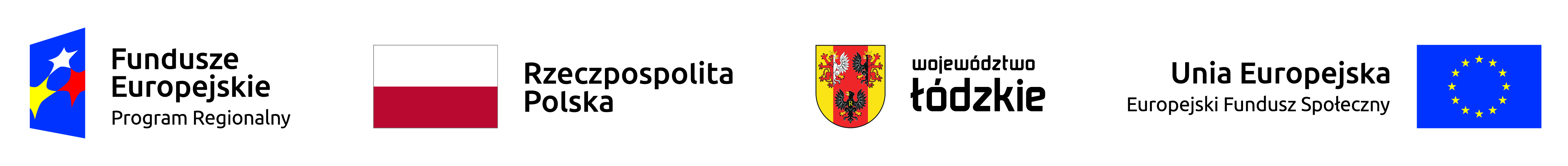 Załącznik nr 3B do SWZ 
Wykaz oferowanego sprzętu dla Części 2Wykaz oferowanego sprzętu w ramach przedmiotu zamówiona pn  Zakup pomocy dydaktycznych oraz narzędzi TIK w ramach infrastrukturysieciowo-usługowej w ramach projektu „Na wszystko gotowa szkoła cyfrowa” realizowanego w Szkole Podstawowej w BrzeźniuCzęść 2  Dostawa zestawów interaktywnych wraz z montażem i szkoleniem obejmująca dostawę następujących pozycji:L.P.Nazwa urządzenia oraz jego parametry opisane w SOPZIlość sztukNazwa urządzenia/ oprogramowania oraz jego parametry oferowane przez Wykonawcę (opis sprzętu, opis równoważności, wskazanie producenta i modelu oferowanego produktu , rodzaj oprogramowania nazwa i producent)Cena jednostkowa netto Wartość procentowa VAT (podać stawkę VATCena jednostkowa bruttoWartość  brutto1.2.345678=3x71.Zestaw interaktywny (tablica interaktywna z projektorem krótkoogniskowym i wyposażeniem – 2 zestawyParametry opisane w SOPZ223%2.Tablica interaktywna z systemem mocowania –  1 sztParametry opisane w SOPZ 123%3.Instalacja tablicy interaktywnej, projektora krótkoogniskowego i głośnikówopisane w SOPZ123%4.Szkolenie z obsługi urządzeń multimedialnychopisane w SOPZ123%Razem wartość  bruttoWartość brutto musi być zgodna z wartością podaną w ofercieRazem wartość  bruttoWartość brutto musi być zgodna z wartością podaną w ofercieRazem wartość  bruttoWartość brutto musi być zgodna z wartością podaną w ofercieRazem wartość  bruttoWartość brutto musi być zgodna z wartością podaną w ofercieRazem wartość  bruttoWartość brutto musi być zgodna z wartością podaną w ofercieRazem wartość  bruttoWartość brutto musi być zgodna z wartością podaną w ofercieRazem wartość  bruttoWartość brutto musi być zgodna z wartością podaną w ofercie